שיעור מס' 10: סרט – תאונה בערבהמשך היחידה: שני שיעורים מטרות:לחוות סרט חשוב ומשמעותי .דרך הסרט – העלאה של נושאים חשובים ללמידה.קישור לנושא – מעגלי פגיעות.מבנה השיעור:רקע קצר לתלמידים על הסרט.חלוקה של דף לצפיה מודרכת בסרט.צפיה רצופה בסרט (כ-50 דקות).שיחה  עם התלמידים:מה הרגשתם?אילו נושאים עולים בסרט?אילו משפטים רשמתם לפניכם בדף הצפיה ומדוע.מה מאפיין את הצעירים?אילו מעגלי פגיעות מופיעים בסרט?מה קורה ברכב בזמן נסיעה.סיכום הנושאים בעזרת המצגת – בעקבות הסרט, והסבר לתלמידים שאילו הנושאים שילוו את הלמידה בהמשך.רקע לסרט – תאונה בערבה:תאונה בערבה הוא סרט דוקומנטרי בבימוי של מיקי בהגן שהופק בשנת 1996. ב-6 בנובמבר 1993 נהרגו ארבעה צעירים בכביש הערבה, בהתנגשות חזיתית בין רכבם הפרטי למשאית הובלות. ארבעת הצעירים היו: משה ("מוש") מילר, דניאל מרכוס, אבי לוי וערן פרחי. התאונה ארעה כאשר הארבעה חזרו מחופשה באילת. מצלמת הווידאו שלהם הנציחה כל רגע בחופשה ועד לרגע התאונה. ליד מושב עין יהב איבד מילר את השליטה ברכב והתנגש חזיתית במשאית ההובלות אשר נסעה בנתיב הנגדי. הסרט כולל שיחות עם קרובי משפחה של החברים, אימו של דניאל-לינדה, אימו של אבי-הניה וחברתו-תמי גולן, אימו של ערן-מזל, הוריו של משה-יונתן ושרה מילר ושלושת החברים הנוספים של החבורה-אייל דיין, דני שקד וסער מכטינגר.בשימוש בקטעי הווידאו אשר צילמו הארבעה, יצר מיקי בהגן סרט הדוקומנטרי, בן 50 דקות בשם "תאונה בערבה". הסרט שודר בערוץ הראשון ב-1996 שלוש שנים לאחר התאונה.דף צפייה - תאונה בערבה רשום מאפיינים להתנהגות הצעירים:________________________________________________________________________________________________________________________________________________________________2. במהלך הנסיעה מתרחשים ארועים שונים ברכב – ציין אותם:____________________________________________________________________________________________________________________________________________________________________5. רשום משפטים שיש להם מסר בעינייך ומי אומר ._____________________________________________________________________________________________________________________________________________________________________________________________________________4. מהם תחושות ההורים והחברים.___________________________________________________________________________________________________________________________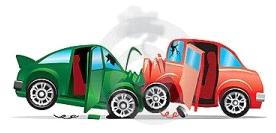 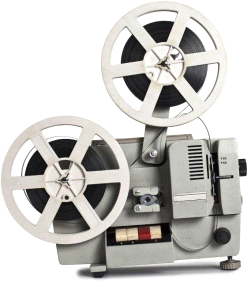 